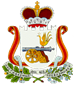 СОВЕТ ДЕПУТАТОВ КРУТОВСКОГО СЕЛЬСКОГО ПОСЕЛЕНИЯРЕШЕНИЕот 23.06.2023 года        № 15Об утверждении отчёта об исполнениибюджета муниципального образованияКрутовское сельское поселение за 2022 годРассмотрев проект решения «Об исполнении бюджета муниципального образование Крутовское сельское поселение за 2022 год», внесенный Главой муниципального образования Крутовское сельское поселение, Совет депутатов Крутовского сельского поселения РЕШИЛ: 1.Утвердить отчёт «Об исполнении бюджета муниципального образования Крутовское сельское поселение за 2022 год» по доходам в сумме 13310,086 тыс. рублей, по расходам в сумме 12391,541 тыс. рублей профицит в сумме 918,545 тыс. рублей. 2.Утвердить показатели: - исполнение доходов местного бюджета, за исключением безвозмездных поступлений за 2022 год в соответствии с приложениями № 1;- исполнение безвозмездных поступлений в местный бюджет за 2022 год в соответствии с приложением № 2 - Распределение бюджетных ассигнований по разделам, подразделам, целевым статьям (муниципальным программам и не программным направлениям деятельности), группам и подгруппам видов расходов классификации расходов бюджета за 2022 год в соответствии с приложением № 3- источники финансирования дефицита местного бюджета за 2022 год в соответствии с приложением № 4 3. Настоящее решение вступает в силу с момента его подписания Главой муниципального образования Крутовское сельское поселение, подлежит размещению на официальном сайте муниципального образования Крутовское сельское поселение в сети Интернет и опубликованию в газете «Крутовские вести».Глава муниципального образованияКрутовское сельское поселение                                                         Н.А.ФёдоровПриложение 1к решению Совета депутатовКрутовского сельского поселенияот 23.06. 2023 г. № 15Исполнение доходов местного бюджета, за исключением безвозмездных поступлений за 2022 год(тыс. рублей)Приложение 2к решению Совета депутатовКрутовского сельского поселенияот 23.06. 2023 г. № 15Исполнение бюджета по безвозмездным поступлениямв местный бюджет за 2022 год(тыс. рублей)Приложение 3к решению Совета депутатовКрутовского сельского поселенияот 23.06. 2023 г. № 15Распределение бюджетных ассигнований по разделам, подразделам,целевым статьям (муниципальным программам и непрограммным направлениям деятельности), группам (группам и подгруппам) видов расходов классификации расходов бюджетов на 2022 год(рублей)Приложение 4к решению Совета депутатовКрутовского сельского поселенияот 23.06. 2023 г. № 15Источники финансирования дефицита местного бюджета на 2022 год (тыс. рублей)Пояснительная записка«Об исполнении бюджета муниципального образованияКрутовское сельское поселение за 2022 год»План доходов на 2022 год по Администрации Крутовского сельского поселения составил 13116,3 тыс. рублей, фактически исполнено 13310,086 тыс. рублей, что составляет 101,5 % от годового плана. в том числе:акцизы на подакцизные товары: план-1211,1 тыс. рублей, факт – 1397,523 тыс. рублей, что составляет 115,4 %; налог на доходы физических лиц: план- 555,3 тыс. рублей, факт- 482,807 тыс. рублей, что составляет 86,9 %; налог на совокупный доход: план- 74,1 тыс. рублей, факт – 123,638 тыс. рублей, что составило 166,8 %; налог на имущество физических лиц: план- 47,8 тыс. рублей, факт- 95,736 тыс. рублей, что составляет 200,3%; земельный налог: план- 254,8 тыс. рублей, факт – 186,428 тыс. рублей, что составляет 73,2 %; доходы от использования имущества, находящегося в государственной и муниципальной собственности: план – 153,9 тыс. рублей, факт – 205,133 тыс. рублей, что составило 133,3%. Доходы по безвозмездным поступлениям план – 10819,3 тыс. рублей, факт – 10818,82 тыс. рублей, что составило 100 %.Расходы бюджета Администрации Крутовского сельского поселения утверждены в сумме 14280435,84 рублей, фактически исполнены в сумме 12391541,16 рублей, что составляет 86,8%.Общегосударственные вопросы По разделу 01 "Общегосударственные вопросы" утверждено на 2022 год в сумме 5032300,87 рублей, фактически исполнено 4951742,39 рублей, составило 98,4%Национальная оборонаПо разделу 02 "Национальная оборона" утверждена сумма 57000,00 рублей, фактически исполнено 57000,00 рублей, что составляет 100,0%.Национальная экономикаПо разделу 04 «Национальная экономика» утверждено расходов 5463492,34 рублей, фактически израсходовано 3846221,35 рублей, что составляет 70,4%Жилищно-коммунальное хозяйствоПо разделу 05 "Жилищно-коммунальное хозяйство» утверждено расходов 3509669,26 рублей, фактически исполнено 3318604,95 рублей, что составляет 94,6%.Социальная политикаПо разделу 10 «Социальная политика» утверждено расходов 217973,37 рубля, фактически исполнено 217972,47 рубля, что составляет 100 %.Остаток денежных средств на счетах получателя бюджетных средств на 01.01.2023 года составил 2163746,08 рублей, из них 1803246,26 рублей средства дорожного фонда.Незавершенных объектов капитального строительства, а также вложения в объекты недвижимого имущества за 2022 год нет.Главный пециалист                                                                                  В.А.БайковаКод БКНаименование группы, подгруппы и статьи доходовУтвержденные назначенияИсполнено за 2022 год% исполнения к году1 00 00000 00 0000 000Налоговые и неналоговые доходы2297,02491,266108,51 01 00000 00 0000 000НАЛОГИ НА ПРИБЫЛЬ, ДОХОДЫ555,3482,80786,91 01 02000 01 0000 110Налог на доходы физических лиц555,3482,80786,91 03 00000 00 0000 000Налоги на товары (работы, услуги), реализуемые на территории Российской Федерации1211,11397,523115,41 03 02000 01 0000 110Акцизы по подакцизным товарам (продукции), производимым на территории Российской Федерации1211,11397,523115,41 05 00000 00 0000 000Налоги на совокупный доход74,1123,638166,81 05 03000 01 0000 110Единый сельскохозяйственный налог74,1123,638166,81 06 00000 00 0000 000Налоги на имущество302,6282,16493,21 06 01000 00 0000 110Налог на имущество физических лиц47,895,736200,31 06 06000 00 0000 110Земельный налог 254,8186,42873,21 11 00000 00 0000 000ДОХОДЫ ОТ ИСПОЛЬЗОВАНИЯ ИМУЩЕСТВА, НАХОДЯЩЕГОСЯ В ГОСУДАРСТВЕННОЙ И МУНИЦИПАЛЬНОЙ СОБСТВЕННОСТИ153,9205,133133,31 11 05000 00 0000 120Доходы, получаемые в виде арендной либо иной платы за передачу в возмездное пользование государственного и муниципального имущества (за исключением имущества бюджетных и автономных учреждений, а также имущества государственных и муниципальных унитарных предприятий, в том числе казенных)153,9205,133133,31 13 00000 00 0000 000ДОХОДЫ ОТ ОКАЗАНИЯ ПЛАТНЫХ УСЛУГ И КОМПЕНСАЦИИ ЗАТРАТ ГОСУДАРСТВА0,00,001 13 02000 00 0000 130Доходы от компенсации затрат государства0,00,001 14 00000 00 0000 000ДОХОДЫ ОТ ПРОДАЖИ МАТЕРИАЛЬНЫХ И НЕМАТЕРИАЛЬНЫХ АКТИВОВ0,00,001 14 06000 00 0000 430Доходы от продажи земельных участков, находящихся в государственной и муниципальной собственности0,00,001 17 00000 00 0000 000ПРОЧИЕ НЕНАЛОГОВЫЕ ДОХОДЫ0,00,001 17 01000 00 0000 180Невыясненные поступления0,00,00Код  Наименование кода доходов бюджетаУтвержденные назначенияИсполнено за 2022 год% исполнения к году123452 00 00000 00 0000 000БЕЗВОЗМЕЗДНЫЕ ПОСТУПЛЕНИЯ10819,310818,821002 02 00000 00 0000 000Безвозмездные поступления от других бюджетов бюджетной системы Российской Федерации10819,310818,821002 02 10000 00 0000 150Дотации бюджетам бюджетной системы Российской Федерации5650,45650,41002 02 16001 00 0000 150Дотации на выравнивание бюджетной обеспеченности из бюджетов муниципальных районов, городских округов с внутригородским делением5650,45650,41002 02 16001 10 0000 150Дотации бюджетам сельских поселений на выравнивание бюджетной обеспеченности из бюджетов муниципальных районов5650,45650,41002 02 20000 00 0000 150Субсидии бюджетам бюджетной системы Российской Федерации (межбюджетные субсидии)4946,44946,41002 02 25299 00 0000 150 Субсидии бюджетам на со финансирование расходных обязательств субъектов Российской Федерации, связанных с реализацией федеральной целевой программы «Увековечение памяти погибших при защите Отечества на 2019-2024 годы»1350,01350,01002 02 25299 10 0000 150Субсидии бюджетам сельских поселений на со финансирование расходных обязательств субъектов Российской Федерации, связанных с реализацией федеральной целевой программы «Увековечение памяти погибших при защите Отечества на 2019-2024 годы»1350,01350,01002 02 29999 00 0000 150Прочие субсидии бюджетам сельских поселений3596,43596,41002 02 29999 10 0000 150Прочие субсидии бюджетам сельских поселений3596,43596,41002 02 30000 00 0000 150Субвенции бюджетам бюджетной системы Российской Федерации57,057,01002 02 35118 00 0000 150Субвенции бюджетам на осуществление первичного воинского учета органами местного самоуправления поселений, муниципальных и городских округов57,057,01002 02 35118 10 0000 150Субвенции бюджетам сельских поселений на осуществление первичного воинского учета органами местного самоуправления поселений, муниципальных и городских округов57,057,01002 02 40000 00 0000 150Иные межбюджетные трансферты165,5165,02099,72 02 40014 00 0000 150Межбюджетные трансферты, передаваемые бюджетам муниципальных образований на осуществление части полномочий по решению вопросов местного значения в соответствии с заключенными соглашениями165,5165,02099,72 02 40014 10 0000 150Межбюджетные трансферты, передаваемые бюджетам сельских поселений из бюджетов муниципальных районов на осуществление части полномочий по решению вопросов местного значения в соответствии с заключенными соглашениями165,5165,02099,7НаименованиеФункциональная классификация расходовФункциональная классификация расходовФункциональная классификация расходовФункциональная классификация расходовУтвержденные назначенияИсполнено за 2022 год% исполнения к годуНаименованиеРазделПодразделЦелевая статьяВид расходов12345678Общегосударственные вопросы015032300,874951742,3998,4Функционирование высшего должностного лица субъекта Российской Федерации и муниципального образования0102609418,00609418,00100Обеспечения деятельности высшего должностного лица муниципального образования010275 0 00 00000609418,00609418,00100Глава муниципального образования010275 0 01 00000609418,00609418,00100Расходы на обеспечение функций органов местного самоуправления010275 0 01 00140609418,00609418,00100Расходы на выплаты персоналу в целях обеспечения выполнения функций государственными (муниципальными) органами, казенными учреждениями, органами управления государственными внебюджетными фондами010275 0 01 00140100609418,00609418,00100Расходы на выплаты персоналу государственных (муниципальных) органов010275 0 01 00140120609418,00609418,00100Функционирование законодательных (представительных) органов государственной власти и представительных органов муниципальных образований01030,000,000Обеспечение деятельности законодательного (представительного) органа муниципального образования010376 0 00 000000,000,000Депутаты (члены) законодательного (представительного) органа муниципального образования010376 0 02 000000,000,000Расходы на обеспечение функций органов местного самоуправления010376 0 02 001400,000,000Расходы на выплаты персоналу в целях обеспечения выполнения функций государственными (муниципальными) органами, казенными учреждениями, органами управления государственными внебюджетными фондами010376 0 02 001401000,000,000Расходы на выплаты персоналу государственных (муниципальных) органов010376 0 02 001401200,000,000Функционирование Правительства Российской Федерации, высших исполнительных органов государственной власти субъектов Российской Федерации, местных администраций01044373458,874292900,3998,2Обеспечение деятельности высших исполнительных органов государственной власти субъектов Российской Федерации, местных администраций010477 0 00 000004373458,874292900,3998,2Расходы на обеспечение деятельности высших исполнительных органов государственной власти субъектов Российской Федерации, местных администраций010477 0 02 000004373458,874292900,3998,2Расходы на обеспечение функций органов местного самоуправления010477 0 02 001404373458,874292900,3998,2Расходы на выплаты персоналу в целях обеспечения выполнения функций государственными (муниципальными) органами, казенными учреждениями, органами управления государственными внебюджетными фондами010477 0 02 001401003360240,003360240,00100Расходы на выплаты персоналу государственных (муниципальных) органов010477 0 02 001401203360240,003360240,00100Закупка товаров, работ и услуг для государственных (муниципальных) нужд010477 0 02 00140200999618,87929111,7292,9Иные закупки товаров, работ и услуг для обеспечения государственных (муниципальных) нужд010477 0 02 00140240999618,87929111,7292,9Иные бюджетные ассигнования010477 0 02 0014080013600,003548,6726,1Уплата налогов, сборов и иных платежей 010477 0 02 0014085013600,003548,6726,1Обеспечение деятельности финансовых, налоговых и таможенных органов и органов финансового (финансово-бюджетного) надзора010620181,0020181,00100Обеспечение деятельности законодательного (представительного) органа муниципального образования010676 0 00 0000020181,0020181,00100Расходы на обеспечение деятельности Контрольно-ревизионной комиссии муниципального образования «Велижский район»010676 0 03 0000020181,0020181,00100Межбюджетные трансферты бюджету муниципального района из бюджетов поселений на осуществление внешнего финансового контроля в соответствии с заключенными соглашениями  010676 0 03 П000520181,0020181,00100Межбюджетные трансферты010676 0 03 П000550020181,0020181,00100100Иные межбюджетные трансферты010676 0 03 П000554020181,0020181,00100Резервные фонды01110,000,000Резервный фонд 011185 0 00 000000,000,000 Резервный фонд Администрации Крутовского сельского поселения011185 0 01 000000,000,000Расходы за счет средств резервного фонда Администрации Крутовского сельского поселения011185 0 01 288800,000,000Иные бюджетные ассигнования011185 0 01 288808000,000,000Резервные средства011185 0 01 288808700,000,000Другие общегосударственные расходы011329243,0029243,00100Муниципальная программа «Обеспечение пожарной безопасности на территории муниципального образования Крутовское сельское поселение»011316 0 00 0000029243,0029243,00100 Комплекс процессных мероприятий «Обеспечение пожарной безопасности на территории муниципального образования Крутовское сельское поселение» 011316 4 01 0000029243,0029243,00100Расходы на опахивание противопожарных полос вокруг населенных пунктов, в зоне лесов, в целях исключить возможность переброски огня при лесных и полевых пожарах на здания, строения и сооружения поселения.011316 4 01 1510029243,0029243,00100Закупка товаров, работ и услуг для обеспечения государственных (муниципальных) нужд011316 4 01 1510020029243,0029243,00100Иные закупки товаров, работ и услуг для обеспечения государственных (муниципальных) нужд011316 4 01 1510024029243,0029243,00100Расходы на приобретение первичных средств пожаротушения011316 4 01 152000,000,000Закупка товаров, работ и услуг для обеспечения государственных (муниципальных) нужд011316 4 01 152002000,000,000Иные закупки товаров, работ и услуг для обеспечения государственных (муниципальных) нужд011316 4 01 152002400,000,000Национальная оборона0257000,0057000,00100Мобилизационная и вневойсковая подготовка020357000,0057000,00100Непрограммные расходы органов исполнительной власти местных администраций 020398 0 00 0000057000,0057000,00100Расходы на осуществление первичного воинского учёта 020398 0 01 0000057000,0057000,00100Осуществление первичного воинского учёта на территориях, где отсутствуют военные комиссариаты020398 0 01 5118057000,0057000,00100Расходы на выплаты персоналу в целях обеспечения выполнения функций государственными (муниципальными) органами, казенными учреждениями, органами управления государственными внебюджетными фондами020398 0 01 5118010038279,0038279,00100Расходы на выплаты персоналу государственных (муниципальных) органов020398 0 01 5118012038279,0038279,00100Закупка товаров, работ и услуг для государственных (муниципальных) нужд020398 0 01 5118020018721,0018721,00100Иные закупки товаров, работ и услуг для обеспечения государственных (муниципальных) нужд020398 0 01 5118024018721,0018721,00100НАЦИОНАЛЬНАЯ ЭКОНОМИКА045463492,343846221,3570,4Водное хозяйство040681200,8781200,87100Муниципальная программа «Обеспечение безопасности на водных объектах муниципального образования Крутовское сельское поселение. Создание общественных спасательных постов в местах массового отдыха населения муниципального образования Крутовское сельское поселение»040617 0 00 0000081200,8781200,87100Комплекс процессных мероприятий «Создание условий для обеспечения безопасности людей на водных объектах» 040617 4 01 0000081200,8781200,87100Расходы по созданию условий для обеспечения безопасности людей на водных объектах 040617 4 01 1610081200,8781200,87100Закупка товаров, работ и услуг для обеспечения государственных (муниципальных) нужд040617 4 01 1610020081200,8781200,87100Иные закупки товаров, работ и услуг для обеспечения государственных (муниципальных) нужд040617 4 01 1610024081200,8781200,87100Дорожное хозяйство (дорожные фонды)04095382291,473765020,4869,9Муниципальная программа «Развитие улично-дорожной сети и объектов благоустройства на территории Крутовского сельского поселения»040918 0 00 000005382291,473765020,4869,9Комплекс процессных мероприятий «Содержание автомобильных дорог местного значения и улично-дорожной сети на территории муниципального образования Крутовское сельское поселение»040918 4 01000001616822,890,000Расходы по содержанию автомобильных дорог местного значения и улично-дорожной сети на территории муниципального образования Крутовское сельское поселение040918 4 01 170001616822,890,000Закупка товаров, работ и услуг для государственных (муниципальных) нужд040918 4 01 170002001616822,890,000Иные закупки товаров, работ и услуг для обеспечения государственных (муниципальных) нужд040918 4 01 170002401616822,890,000Комплекс процессных мероприятий «Дорожная деятельность в отношении автомобильных дорог местного значения вне границ населенных пунктов на территории муниципального образования Крутовское сельское поселение»040918 4 02 00000165468,58165020,4899,7Расходы за счет межбюджетных трансфертов из бюджета муниципального района в бюджеты сельских поселений на осуществление дорожной деятельности в отношении дорог местного значения вне границ населенных пунктов на территории сельских поселений в соответствии с заключенными соглашениями040918 4 02 Д1910165468,58165020,4899,7Закупка товаров, работ и услуг для обеспечения государственных (муниципальных) нужд040918 4 02 Д1910200165468,58165020,4899,7Иные закупки товаров, работ и услуг для обеспечения государственных (муниципальных) нужд040918 4 02 Д1910240165468,58165020,4899,7Комплекс процессных мероприятий«Проектирование, строительство, реконструкция, капитальный ремонт и ремонт автомобильных дорог общего пользования местного значения»040918 4 03 000003600000,003600000,00100Расходы на проектирование, строительство, реконструкция, капитальный ремонт и ремонт автомобильных дорог общего пользования местного значения040918 4 03 S12603600000,003600000,00100 Закупка товаров, работ и услуг для обеспечения государственных (муниципальных) нужд040918 4 03 S12602003600000,003600000,00100Иные закупки товаров, работ и услуг для обеспечения государственных (муниципальных) нужд040918 4 03 S12602403600000,003600000,00100Жилищно-коммунальное хозяйство053509669,263318604,9594,6Жилищное хозяйство050130000,0029923,2999,7Непрограммные расходы органов исполнительной власти местных администраций050198 0 00 0000030000,0029923,2999,7Прочие направления деятельности, не включенные в муниципальные программы050198 0 02 0000030000,0029923,2999,7Расходы на оплату по ремонту жилых домов муниципальной собственности» «Региональный фонд капитального ремонта многоквартирных домов Смоленской области»050198 0 02 1800030000,0029923,2999,7Закупка товаров, работ и услуг для государственных (муниципальных) нужд050198 0 02 1800020030000,0029923,2999,7Иные закупки товаров, работ и услуг для обеспечения государственных (муниципальных) нужд050198 0 02 1800024030000,0029923,2999,7Коммунальное хозяйство0502152594,76152594,76100Муниципальная программа «Создание мест (площадок) накопления твердых коммунальных отходов и приобретение контейнеров (бункеров) для накопления твердых коммунальных отходов на территории Крутовского сельского поселения»  050219 0 00 00000152594,76152594,76100Комплекс процессных мероприятий «Создание мест (площадок) для накопления твердых коммунальных отходов и приобретение контейнеров(бункеров) для накопления твердых коммунальных отходов»050219 4 01 00000152594,76152594,76100Расходы на создание мест (площадок) для накопления твердых коммунальных отходов050219 4 01 2010049394,7649394,76100Закупка товаров, работ и услуг для обеспечения государственных (муниципальных) нужд050219 4 01 2010020049394,7649394,76100Иные закупки товаров, работ и услуг для обеспечения государственных (муниципальных) нужд050219 4 01 2010024049394,7649394,76100Расходы на приобретение контейнеров(бункеров) для накопления твердых коммунальных отходов050219 4 01 20200103200,00103200,00100Закупка товаров, работ и услуг для обеспечения государственных (муниципальных) нужд050219 4 01 20200200103200,00103200,00100Иные закупки товаров, работ и услуг для обеспечения государственных (муниципальных) нужд050219 4 01 20200240103200,00103200,00100Благоустройство05033327074,503136086,9094,3Муниципальная программа «Энергосбережение и повышение энергетической эффективности на территории муниципального образования Крутовское сельское поселение»050320 0 00 000000,000,000Комплекс процессных мероприятий «Мероприятия по сокращению объемов потребления ТЭР»  050320 4 01 000000,000,000Расходы на установку стеклопакетов в зданиях администрации Крутовского сельского поселения050320 4 01 210000,000,000Закупка товаров, работ и услуг для обеспечения государственных (муниципальных) нужд050320 4 01 210002000,000,000Иные закупки товаров, работ и услуг для обеспечения государственных (муниципальных) нужд050320 4 01 210002400,000,000Муниципальная программа «Создание условий для обеспечения качественными услугами ЖКХ и благоустройство территории муниципального образования Крутовское сельское поселение Велижского района Смоленской области»050315 0 00 000003097074,502906086,9093,8 Комплекс процессных мероприятий «Уличное освещение»050315 4 01 00000722400,00555379,9376,9Расходы на оплату электроэнергии, потребленной на нужды уличного освещения050315 4 01 12100522400,00414967,0179,4Закупка товаров, работ и услуг для государственных (муниципальных) нужд050315 4 01 12100200522400,00414967,0179,4Иные закупки товаров, работ и услуг для обеспечения государственных (муниципальных) нужд050315 4 01 12100240522400,00414967,0179,4Расходы по содержанию наружных сетей энергоснабжения уличного освещения (техобслуживание и расходные материалы)050315 4 01 12200200000,00140412,9270,2Закупка товаров, работ и услуг для обеспечения государственных (муниципальных) нужд050315 4 01 12200200200000,00140412,9270,2Иные закупки товаров, работ и услуг для обеспечения государственных (муниципальных) нужд050315 4 01 12200240200000,00140412,9270,2Комплекс процессных мероприятий «Благоустройство мест захоронения»050315 4 02 000001975051,001970186,8099,7Расходы по содержанию мест захоронения и памятных знаков050315 4 02 13000557551,00552686,8099,1Закупка товаров, работ и услуг для обеспечения государственных (муниципальных) нужд050315 4 02 13000200557551,00552686,8099,1Иные закупки товаров, работ и услуг для обеспечения государственных (муниципальных) нужд050315 4 02 13000240557551,00552686,8099,1Расходы на восстановление (ремонт, реставрация, благоустройство), установку мемориальных знаков на братской могиле «Поле памяти», находящегося в муниципальной собственности, связанные с реализацией федеральной целевой программы «Увековечение памяти погибших при защите отечества на 2019-2024 годы»050315 4 02 L29901417500,001417500,00100Закупка товаров, работ и услуг для обеспечения государственных (муниципальных) нужд050315 4 02 L29902001417500,001417500,00100Иные закупки товаров, работ и услуг для обеспечения государственных (муниципальных) нужд050315 4 02 L29902401417500,001417500,00100Комплекс процессных мероприятий «Прочие мероприятия по благоустройству»050315 4 03 00000399623,50380520,1795,2Расходы на прочие мероприятия по благоустройству050315 4 03 14000399623,50380520,1795,2Закупка товаров, работ и услуг для обеспечения государственных (муниципальных) нужд050315 4 03 14000200399623,50380520,1795,2Иные закупки товаров, работ и услуг для обеспечения государственных (муниципальных) нужд050315 4 03 14000240399623,50380520,1795,2Непрограммные расходы органов исполнительной власти местных администраций050398 0 00 00000230000,00230000,00100Прочие направления деятельности, не включенные в муниципальные программы050398 0 02 00000230000,00230000,00100Расходы на обработку гербицидами придорожной полосы, газонов, дворовых и прилегающих территорий.050398 0 02 22100230000,00230000,00100Закупка товаров, работ и услуг для обеспечения государственных (муниципальных) нужд050398 0 02 22100200230000,00230000,00100Иные закупки товаров, работ и услуг для обеспечения государственных (муниципальных) нужд050398 0 02 22100240230000,00230000,00100Социальная политика10217973,37217972,47100Пенсионное обеспечение1001217973,37217972,47100Доплаты к пенсиям, дополнительное пенсионное обеспечение100190 0 00 00000217973,37217972,47100Доплаты к пенсиям государственных служащих субъекта Российской Федерации и муниципальных служащих100190 0 01 71700217973,37217972,47100Социальное обеспечение и иные выплаты населению100190 0 01 71700300217973,37217972,47100Публичные нормативные социальные выплаты гражданам100190 0 01 71700310217973,37217972,47100Всего расходов14280435,8412391541,1686,8КодНаименование кода группы, подгруппы, статьи, вида источника финансирования дефицитов бюджетов, кода классификации операций сектора государственного управления, относящихся к источникам финансирования дефицитов бюджетовУтвержденные назначенияИсполнено за 2022 год  123401 00 00 00 00 0000 000ИСТОЧНИКИ ВНУТРЕННЕГО ФИНАНСИРОВАНИЯ ДЕФИЦИТОВ БЮДЖЕТОВ-1164,167918,54501 02 00 00 00 0000 000Кредиты кредитных организаций в валюте Российской Федерации0001 02 00 00 00 0000 700Привлечение кредитов от кредитных организаций в валюте Российской Федерации0001 02 00 00 10 0000 710Привлечение сельскими поселениями кредитов от кредитных организаций в валюте Российской Федерации0001 02 00 00 00 0000 800Погашение кредитов, предоставленных кредитными организациями в валюте Российской Федерации0001 02 00 00 10 0000 810Погашение сельскими поселениями кредитов от кредитных организаций в валюте Российской Федерации0001 03 00 00 00 0000 000Бюджетные кредиты из других бюджетов бюджетной системы Российской Федерации0001 03 01 00 00 0000 000Бюджетные кредиты из других бюджетов бюджетной системы Российской Федерации в валюте Российской Федерации0001 03 01 00 00 0000 700Привлечение бюджетных кредитов из других бюджетов бюджетной системы Российской Федерации в валюте Российской Федерации0001 03 01 00 10 0000 710Привлечение кредитов из других бюджетов бюджетной системы Российской Федерации бюджетами сельских поселений в валюте Российской Федерации0001 03 01 00 00 0000 800Погашение бюджетных кредитов, полученных из других бюджетов бюджетной системы Российской Федерации в валюте Российской Федерации0001 03 01 00 10 0000 810Погашение бюджетами сельских поселений кредитов из других бюджетов бюджетной системы Российской Федерации в валюте Российской Федерации0001 05 00 00 00 0000 000Изменение остатков средств на счетах по учету средств бюджетов01164,16701 05 00 00 00 0000 500Увеличение остатков средств бюджетов-13116,268-13310,08601 05 02 00 00 0000 500Увеличение прочих остатков средств бюджетов-13116,268-13310,08601 05 02 01 00 0000 510Увеличение прочих остатков денежных средств бюджетов-13116,268-13310,08601 05 02 01 10 0000 510Увеличение прочих остатков денежных средств бюджетов сельских поселений-13116,268-13310,08601 05 00 00 00 0000 600Уменьшение остатков средств бюджетов14280,43512391,54101 05 02 00 00 0000 600Уменьшение прочих остатков средств бюджетов14280,43512391,54101 05 02 01 00 0000 610Уменьшение прочих остатков денежных средств бюджетов14280,43512391,54101 05 02 01 10 0000 610Уменьшение прочих остатков денежных средств бюджетов сельских поселений14280,43512391,541